ПОЛОЖЕНИЕМуниципального этапа Отборочных соревнований регионального чемпионата «Молодые профессионалы (Ворлдскиллс Россия)» для учащихся образовательных   организаций  Нюрбинского района                                              «Поварское дело»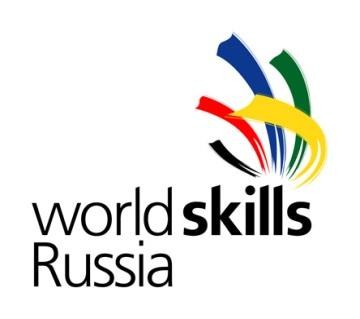 Дата проведения: 04.12.20г.Компетенцию представляет: МБОУ «Нюрбинская СОШ №1 им. Степана Васильева»Описание компетенции:Повар готовит разнообразные блюда в соответствии с технологиями приготовления и соблюдением санитарных норм и правил и соблюдением техники безопасности. Приготовления аппетитных и питательных блюд требует от повара высокого уровня знаний и практического мастерства.Повара работают на предприятиях сферы услуг питания различного типа. В зависимости от размера и типа кухни, заинтересованности и таланта, повар владеет следующими навыками:Разрабатывать новые рецепты согласно критериям модуля и набором ингредиентов;Производить обработку сырья и других продуктов; Готовить полуфабрикаты для основных блюд;Соблюдать требования к безопасности пищевых продуктов и качеству готовых полуфабрикатов; Готовить блюда из мяса и домашней птицы;Готовить холодных блюда и закуски;Готовить сладкие блюда и напитки;Определять выход порций;Соблюдать требования санитарных норм и правил;Сервировать и оформлять блюда для подачи с учетом требований к безопасности готовой продукции;Работать на технологическом оборудовании и использовать производственный инвентарь;Соблюдать требования техники безопасности;Кроме того, повару необходимы знания о составе пищи и ее калорийности, хранении продуктов, о физиологии питания, правилах составления меню. Повара также контролируют работу помощников по кухне и могут отдавать персоналу инструкции в процессе подготовки, приготовления и сервировки еды.Требования к квалификации:Профессиональные навыки будут проверяться при помощи приведенных ниже модулей.Общие требования: Правильно организовать рабочее место повара для приготовления конкурсных заданий; Собрать необходимые объемы продуктов;Правильная подготовка инструментов и производственного инвентаря;Полное соблюдение персональной гигиены и гигиены рабочего места;Точное сочетание ингредиентов для получения желаемого результата;Полное понимание технологических приемов работы с сырьем и принципов применения и сочетания цветов, сочетания вкусов и внешнего вида;Аккуратно и экономично обращаться с сырьем в процессе приготовления полуфабрикатов;Строгое соблюдение времени, отведенного для конкурсного задания;Гибко реагировать на нештатные ситуации.КОНКУРСНЫЕ ТРЕБОВАНИЯ:Возрастная категория: 14-16лет;Спецодежда;Бесперебойное подключение к сети интернет, конкурс пройдет на платформе zoom, каждый участник обязательно должен работать в включенной камерой, микрофон использован по назначению. Конкурсное задание. Модуль 1. Amuse bouche Модуль 1. ДесертМодуль 2. Холодная закуска – Паштет из куриной печениМодуль 3. Горячие закуска – Равиоли с начинкой из рыбыКритерии оценки мастерстваКритерии оценки мастерства представляют собой четкие сжатые определения Аспектов, которые точно объясняют, как и почему выставляется какая-либо оценка. Ниже приводится пример оцениваемых аспектов. Персональная гигиена – спецодежда соответствие требованиям и чистота;Гигиена рабочего места – чистый пол; Гигиена рабочего места – рабочие поверхности – чистота и порядок; Кулинарные навыки – приготовление и оформление;Навыки работы с продуктом – техника, ведение процесса, соответствующие продукты технологии;Организационные навыки – планирование и ведение процесса приготовления, эффективность;Правильность подачи (соответствие заданию);Чистота тарелки (отсутствие брызг, разводов и отпечатков пальцев); Презентация и визуальное впечатление (цвет/сочетание/баланс/композиция);Вкус – общая гармония вкуса и аромата; Консистенция каждого компонента блюда; Вкус каждого компонента в отдельности.Отв. Кириллина Ирина Владимировна, к.т. +79142944694, 	Прием заявок до 01.12.2020 г. по эл.почте evdtyak@bk.ru (с пометкой ворлдскиллс) (форма заявки-приложение 1).Приложение 1ФОРМА ЗАЯВКИ (в формате Excel)Модуль 1 – время выполнения 45 минутМодуль 1 – время выполнения 45 минутЧасть АAmuse boucheОписаниеПриготовить 6 порций холодной веганской закуски Amuse boucheДопускается декор на краях посудыЗакуска может быть любой текстурыРаковины и рабочие поверхности не должны быть загроможденыВы должны быть чистыми, опрятными, ухоженными и иметь презентабельный вид. Вы должны вымыть руки в начале работы, в процессе выполнения заданий и в конце работы после уборкиВы должны работать чисто, аккуратно и эффективноВы должны работать согласно технике безопасности, используя правильные средства индивидуальной защитыНе должно быть никаких загрязнений; продукты должны храниться отдельно, а все заготовки должны быть упакованы\тарированы и маркированыНе должно быть чрезмерного расходования продуктовОсобенности подачиЗакуски подаются в шотах объемом 100 мл.Подается в 6 идентичных шотах    Масса 60-80 граммИспользование при подаче несъедобных компонентов, дополнительных аксессуаров и вспомогательного инвентаря на тарелках НЕ ДОПУСКАЕТСЯ!!!Время приготовления составляет 45 минутЧасть ВМодуль 1. ДесертОписаниеПриготовить 3 порции Десерта на выбор участникаДекоративный элемент из изомальта или карамелиДопускается дополнительное оформление десерта – на выбор участникаРаковины и рабочие поверхности не должны быть загроможденыВы должны быть чистыми, опрятными, ухоженными и иметь презентабельный вид. Вы должны вымыть руки в начале работы, в процессе выполнения заданий и в конце работы после уборкиВы должны работать чисто, аккуратно и эффективноВы должны работать согласно технике безопасности, используя правильные средства индивидуальной защитыНе должно быть никаких загрязнений; продукты должны храниться отдельно, а все заготовки должны быть упакованы\тарированы и маркированыНе должно быть чрезмерного расходования продуктовОсобенности подачиМасса блюда минимум 90 г - максимум 150 гпорции десерта подаются на тарелках - круглая белая плоская тарелка диаметром 30 - 32 смПодаются три идентичных блюдаТемпература подачи тарелки от 1°С до 14°СИспользование при подаче несъедобных компонентов, дополнительных аксессуаров и вспомогательного инвентаря на тарелках НЕ ДОПУСКАЕТСЯ!!!Время приготовления составляет 1 час 30 минутОбязательные ингредиентыфрукты и орехи Специальное оборудованиеРазрешено использовать дополнительное оборудование, которое необходимо согласовать с экспертом по технике безопасности непосредственно перед началом конкурса, за исключением аналогичного имеющегося на площадкеМодуль 2 – время выполнения 1 час 30 мин Модуль 2 – время выполнения 1 час 30 мин Часть СПаштет из куриной печениОписаниеПриготовить 1 порцию холодной закуски паштет из куриной печениДопускается оформление и наличие гарнира и соуса на выбор участника Раковины и рабочие поверхности не должны быть загроможденыВы должны быть чистыми, опрятными, ухоженными и иметь презентабельный вид. Вы должны вымыть руки в начале работы, в процессе выполнения заданий и в конце работы после уборкиВы должны работать чисто, аккуратно и эффективноВы должны работать согласно технике безопасности, используя правильные средства индивидуальной защитыНе должно быть никаких загрязнений; продукты должны храниться отдельно, а все заготовки должны быть упакованы\тарированы и маркированыНе должно быть чрезмерного расходования продуктовОсобенности подачиМасса блюда минимум 90 г – максимум 150 гПорция закуски подаются на тарелке – круглая белая плоская тарелка диаметром 30-32 смТемпература подачи тарелки от 1°С до 14°СИспользование при подаче несъедобных компонентов, дополнительных аксессуаров и вспомогательного инвентаря на тарелках НЕ ДОПУСКАЕТСЯ!!!Время приготовления составляет 1 час 30 минутОбязательные ингредиентыКуриная печень Специальное оборудованиеРазрешено использовать дополнительное оборудование, которое необходимо согласовать с экспертом по технике безопасности непосредственно перед началом конкурса, за исключением аналогичного имеющегося на площадкеМодуль 3 – время выполнения 2 часа 00 мин Модуль 3 – время выполнения 2 часа 00 мин Часть СРавиоли с начинкой из рыбыОписаниеПриготовить 3 порции горячей закуски равиоли с начинкой из рыбы, с тестом для равиоли собственного приготовления  Допускается оформление горячей закуски на выбор участника Раковины и рабочие поверхности не должны быть загроможденыВы должны быть чистыми, опрятными, ухоженными и иметь презентабельный вид. Вы должны вымыть руки в начале работы, в процессе выполнения заданий и в конце работы после уборкиВы должны работать чисто, аккуратно и эффективноВы должны работать согласно технике безопасности, используя правильные средства индивидуальной защитыНе должно быть никаких загрязнений; продукты должны храниться отдельно, а все заготовки должны быть упакованы\тарированы и маркированыНе должно быть чрезмерного расходования продуктовОсобенности подачиМасса блюда максимум 180 гПорция закуски подаются на тарелке – круглая белая плоская тарелка диаметром 30-32 смТемпература подачи тарелки от 35°С и вышеПодаются три идентичных блюдаИспользование при подаче несъедобных компонентов, дополнительных аксессуаров и вспомогательного инвентаря на тарелках НЕ ДОПУСКАЕТСЯ!!!Время приготовления составляет 2 часа 00 минутОбязательные ингредиентыМорская рыба Специальное оборудованиеРазрешено использовать дополнительное оборудование, которое необходимо согласовать с экспертом по технике безопасности непосредственно перед началом конкурса, за исключением аналогичного имеющегося на площадкеп/№ФИОДата/месяц/год рождения (М,Ж)Образ. учреждениеКлассРук-льконтактный телефон адрес эл.почты 1234